Grid for crossword puzzle over chapter 2 of Discovering Missions by Gailey and Culbertson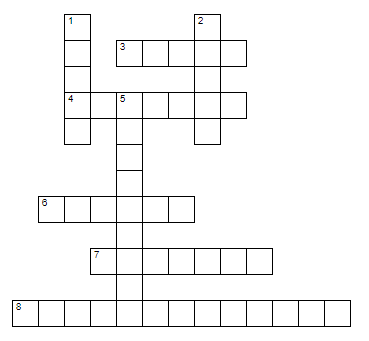 Puzzle clues are at:  https://home.snu.edu/~hculbert/miss2.htm